PROYECTO HIDROPÓNICA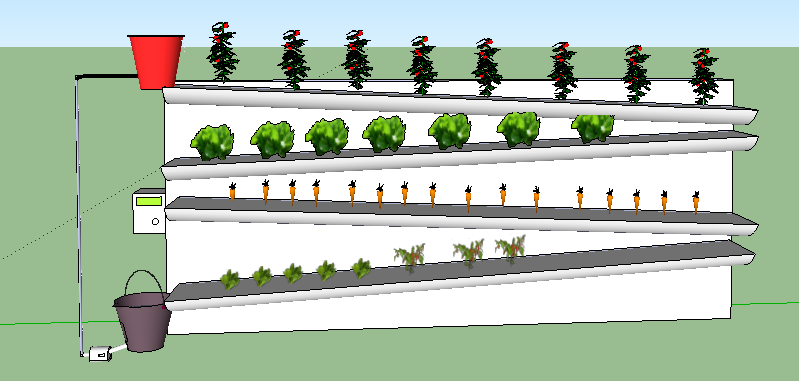 Ilustración  Sistema de riego por gravedad en una pared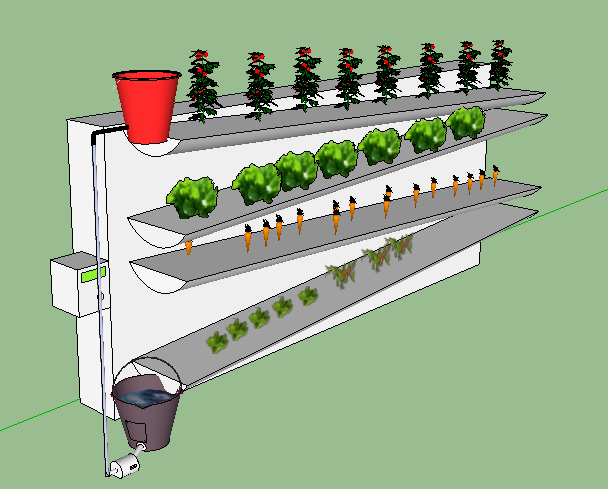 Ilustración  Vista lateral Sketch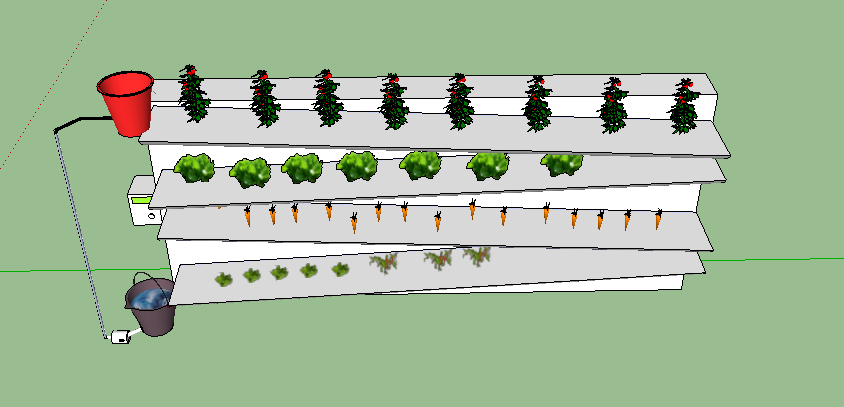 Ilustración  Vista Superior Sketch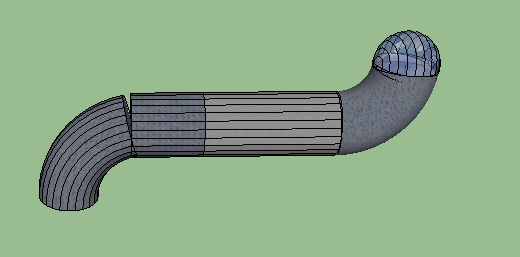 Ilustración  Propuesta Solar Tubes, Direccionar luz al interior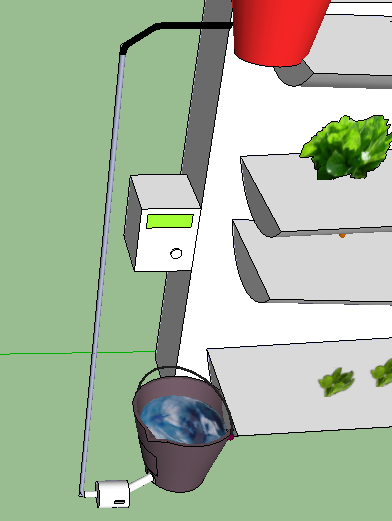 Ilustración  Modulo de control diferentes sensores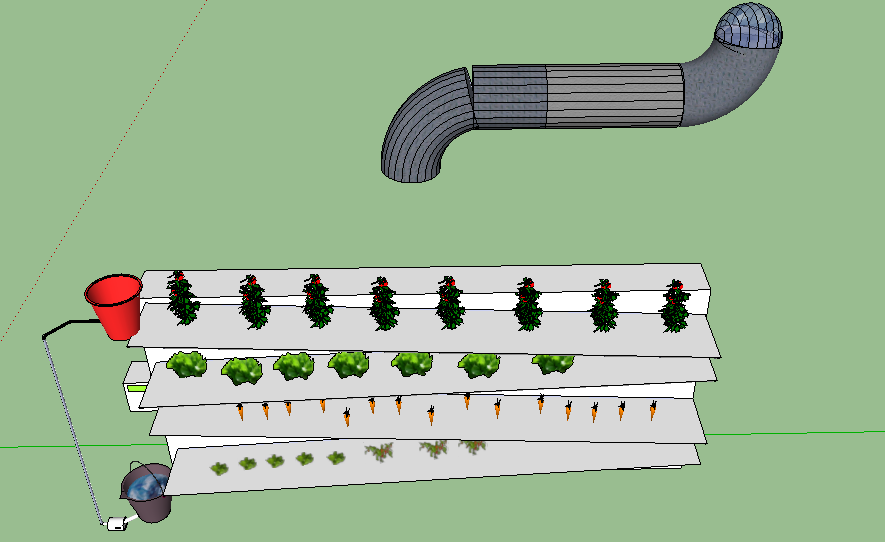 Ilustración  Concepto total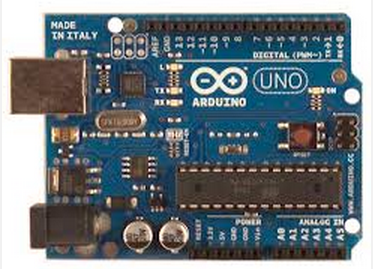 Ilustración  Microcontrolador Arduino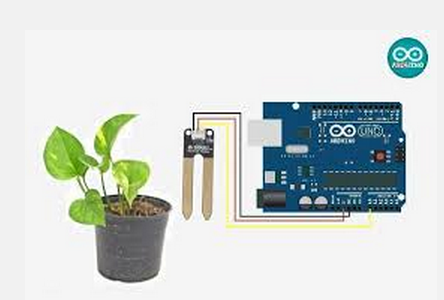 Ilustración  Sensores de Humedad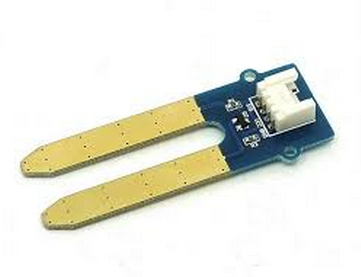 Ilustración  Modulo Comercial